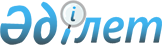 Сайлау учаскелерін құру туралы
					
			Күшін жойған
			
			
		
					Павлодар облысы Ақтоғай ауданы әкімінің 2011 жылғы 18 қарашадағы N 29 шешімі. Павлодар облысының Әділет департаментінде 2011 жылғы 21 қарашада N 12-4-106 тіркелді. Күші жойылды - Павлодар облысы Ақтоғай ауданы әкімінің 2014 жылғы 24 шілдедегі N 2 шешімімен      Ескерту. Күші жойылды - Павлодар облысы Ақтоғай ауданы әкімінің 24.07.2014 N 2 шешімімен.

      Қазақстан Республикасының 1995 жылғы 28 қыркүйектегі "Қазақстан Республикасындағы сайлау туралы" Конституциялық Заңының 23-бабына және Қазақстан Республикасының 2001 жылғы 23 қаңтардағы "Қазақстан Республикасындағы жергілікті мемлекеттік басқару және өзін-өзі басқару туралы" Заңының 33-бабы 2-тармағына сәйкес ШЕШІМ қабылдаймын:

      1. 

Сайлау учаскелері қосымшаға сәйкес құрылсын.

      2. 

Осы шешім алғашқы ресми жарияланғанынан кейін күнтізбелік он күн өткен соң қолданысқа енгізіледі.

      3. 

Осы шешімнің орындалуын бақылау аудан әкімінің аппарат басшысы Ш. Садуақасовқа міндеттелсін.      Аудан әкімі                                Ж. Қожанов      "КЕЛIСIЛДI"

      Ақтоғай аудандық

      аумақтық сайлау

      комиссиясының төрағасы                     Ю. Горбенко

      2011 жылғы 18 қараша

Аудан әкімінің 2011 жылғы 

18 қарашадағы N 29 шешімнің

қосымшасы            

Ақтоғай ауданының сайлау учаскелері

      N 111 сайлау учаскесі      Сайлау учаскесінің орталығы Ақтоғай ауылы, М.Қайырбаев көшесі, 43 орналасқан М.Қайырбаев атындағы орта мектебінің ғимараты болады.

      Сайлау учаскесінің шекарасы: Ақтоғай ауылы: Сәтпаев көшесі 1, 3-36, 38, 40-45, 52, 54, 56, 58, 60, Горький көшесі 1-44, 46, 47-55, 57, 59-63, Мүткенов көшесі 1-5, 7-37, 39-73, 75, 77, 79, 81, 83, 85, 87, 89, 91, 93, Марденов көшесі 1-54, 56, 58-67, 69-78, 80-86, 88, 90, 92, 94, 96, 98, Думатов көшесі 1-44, Школьный тұыйқ көшесі 8, Победа тұыйқ көшесі 4, Сахабиден Елубаев көшесі 1, 3, Тортай ауылы.

      N 112 сайлау учаскесі      Сайлау учаскесінің орталығы Ақтоғай ауылы, М.Горький көшесі, 86 орналасқан Мәдениет үйінің ғимараты болады.

      Сайлау учаскесінің шекарасы: Ақтоғай ауылы: Әлин көшесі 97, 99, 101, 104-133, 135, 137, 139, 141, 143, 145, 147, Абай көшесі 81, 83, 85, 87, 89, 91, 93, 95, 97, 99, 101-107, 109, 111, 113, 115-117, 119-133, 135-141, 143-150, 152-168, 170, 172, 174, 176, 178, 182, 184, 186, 188, 190, 192, Қайырбаев көшесі 55, 59, 61, 63, 65, 67, 69, 71, 73, 75, 77, 79, 81, 83, 87, 89, 94-100, 102-114, 116, 118, 120, 122, 124, 126, 128, 130, 132, 134, 136, 138, 140, 142, 144, 146, 148, 152, 154, 156, 158, 160, 162, 164, 166, 168, 170, 172, Горький көшесі 64, 66, 68, 70, 72-127, Марденов көшесі 87, 89, 91, 93, 95, 97, 99-104, 106, 110, 112, 114, 116, 118, 120, 122, 124, 126, 128, 130, Мүткенов көшесі 76, 78, 80, 82, 84, 86, 88, 90, 92, 94, 96, 98-127, 129, 131, 133, 135, 137, 139, 141, 143, 145, 147, Храмов тұйық көшесі 1-4, 6, Целинный тұйық көшесі 1-5, Юнный тұйық көшесі 1а, 2, 3, 6-8, 10, Микрорайон 1-13.

      N 113 сайлау учаскесі      Сайлау учаскесінің орталығы Андриановка ауылы, Школьный көшесі, 1 орналасқан Агрономия орта мектебінің ғимараты болады.

      Сайлау учаскесінің шекарасы: Андриановка ауылы.

      N 114 сайлау учаскесі      Сайлау учаскесінің орталығы Разумов ауылы, Мир көшесі, 1 орналасқан Разумов негізгі мектебінің ғимараты болады.

      Сайлау учаскесінің шекарасы: Разумов ауылы.

      N 115 сайлау учаскесі      Сайлау учаскесінің орталығы Приреченск ауылы, ХХІІ пртсъезд көшесі, 12 орналасқан Приречен орта мектебінің ғимараты болады.

      Сайлау учаскесінің шекарасы: Приреченск ауылы, Қамбар ауылы.

      N 116 сайлау учаскесі      Сайлау учаскесінің орталығы Жоламан ауылы, Мектеп көшесі, 5 Ақбидай негізгі мектебінің ғимараты болады.

      Сайлау учаскесінің шекарасы: Жоламан ауылы.

      N 117 сайлау учаскесі      Сайлау учаскесінің орталығы Қараоба ауылы, Терешкова көшесі, 10 орналасқан Қараоба орта мектебінің ғимараты болады.

      Сайлау учаскесінің шекарасы: Қараоба ауылы: Степная көшесі 1-3, Терешкова көшесі 1-12, Пушкин көшесі 1-10, Садовая көшесі 1-6, Мир көшесі 1-11, Абай көшесі 1-14, Советов көшесі 1-15, Коммунист көшесі 1-14, Қазақстан көшесі 1-12, Набережная көшесі1-14, Береговая көшесі 1-15, Красная поляна ауылы.

      N 118 сайлау учаскесі      Сайлау учаскесінің орталығы Жаңаауыл ауылы, Достық көшесі, 20 орналасқан Жаңа ауыл негізгі мектебінің ғимараты болады.

      Сайлау учаскесінің шекарасы: Жаңа ауыл ауылы, Спартак ауылы.

      N 119 сайлау учаскесі      Сайлау учаскесінің орталығы Исантерек ауылы, Желтоқсан көшесі, 16 орналасқан Исантерек бастауыш мектебінің ғимараты болады.

      Сайлау учаскесінің шекарасы: Исантерек ауылы.

      N 120 сайлау учаскесі      Сайлау учаскесінің орталығы Барлыбай ауылы, Школьная көшесі, 12 орналасқан Еңбекші орта мектебінің ғимараты болады.

      Сайлау учаскесінің шекарасы: Барлыбай ауылы.

      N 121 сайлау учаскесі      Сайлау учаскесінің орталығы Жолболды ауылы, Коммунистическая көшесі, 33 орналасқан Естай атындағы орта мектебінің ғимараты болады.

      Сайлау учаскесінің шекарасы: Жолболды ауылы.

      N 122 сайлау учаскесі      Сайлау учаскесінің орталығы Шілікті ауылы, Мектеп көшесі, 3 орналасқан Шілікті негізгі мектебінің ғимараты болады.

      Сайлау учаскесінің шекарасы: Шілікті ауылы.

      N 123 Шұға сайлау учаскесі      Сайлау учаскесінің орталығы Шұға ауылы, Мектеп көшесі, 1 орналасқан Шаяхметов атындағы орта мектебінің ғимараты болады.

      Сайлау учаскесінің шекарасы: Шұға ауылы.

      N 124 сайлау учаскесі      Сайлау учаскесінің орталығы Қожамжар ауылы, Елубаев көшесі, 12 орналасқан Тленшин атындағы орта мектебінің ғимараты болады.

      Сайлау учаскесінің шекарасы: Қожамжар ауылы: Абай көшесі 2, 4, 6, 7, 8, 9, 11, 12, 13, 14, 16, Әуезов көшесі 1-10, 11-13, 16-21, Тленшин көшесі 1, 3, 4, 5, 7, 9, 11, Береговая көшесі 4, 6, 7, 8, 10, 12, 16, 17, 18, 19, 24, 25, 26, 27, 32, 33, 35, 36, 38, 39, 41, 42, 43, 47, 49, 53, 55, 57, 59, 63, 65, 40-лет Победы көшесі 1-10, 12, 13, 14, 17, 21, 23, 25, 27, 29, 31, 33, 35, 37, 39, Кожамжарская көшесі 1, 3, 4, 5, 6, 8, 10, 12, 13, 15, 17, 18, 22, 24, 26, Интернациональная көшесі 1-7, Мир көшесі 1-5, 10, 11, 12, 14, 16-19, Садовая көшесі 5, 6, 7, Елубаев көшесі 2-10, 14, 16, Школьная көшесі 1-4, 6, 7, 10, 12, 60 лет Октября көшесі 1-3, 5, 7-13, 15, 20, 24, Магулов көшесі 1-3, 5, 7, 11, 15, 17, 19, 21, Степная көшесі 1, 2, 8, 10, 12, 14, 16.

      N 125 сайлау учаскесі      Сайлау учаскесінің орталығы Қайран ауылы, Мектеп көшесі, 4 орналасқан Абай бастауыш мектебінің ғимараты болады.

      Сайлау учаскесінің шекарасы: Қайран ауылы.

      N 126 сайлау учаскесі      Сайлау учаскесінің орталығы Жамбыл ауылы, Мектеп көшесі, 14 орналасқан Жамбыл негізгі мектебінің ғимараты болады.

      Сайлау учаскесінің шекарасы: Жамбыл ауылы.

      N 127 сайлау учаскесі      Сайлау учаскесінің орталығы Қараой ауылы, Мектеп көшесі, 6 орналасқан Кубан бастауыш мектебінің ғимараты болады.

      Сайлау учаскесінің шекарасы: Қараой ауылы.

      N 128 сайлау учаскесі      Сайлау учаскесінің орталығы Мүткенов ауылы Жеңістің 40 жылдығы көшесі, 6 орналасқан Мүткенов орта мектебінің ғимараты болады.

      Сайлау учаскесінің шекарасы: Мүткенов ауылы, Шоқпар ауылы.

      N 129 сайлау учаскесі      Сайлау учаскесінің орталығы Естай ауылы, Мектеп көшесі, 3 орналасқан Мүткенов бастауыш мектебінің ғимараты болады.

      Сайлау учаскесінің шекарасы: Естай ауылы.

      N 130 сайлау учаскесі      Сайлау учаскесінің орталығы Жаңатап ауылы, Мектеп көшесі, 9 орналасқан Жаңатап бастауыш мектебінің ғимараты болады.

      Сайлау учаскесінің шекарасы: Жаңатап ауылы.

      N 131 сайлау учаскесі      Сайлау учаскесінің орталығы Жаңабет ауылы, Мектеп көшесі, 3 орналасқан Нығманов атындағы орта мектебінің ғимараты болады.

      Сайлау учаскесінің шекарасы: Жаңабет ауылы: Мектеп көшесі: 3, 4, 5, 7, 11/1, 16, 17/1, 19, 21, 22, 26, 28, 30, 32; Орталық көшесі: 25; Ертіс көшесі: 17/1.

      N 132 сайлау учаскесі      Сайлау учаскесінің орталығы Әбжан ауылы, Мектеп көшесі, 23 орналасқан Ленин негізгі мектебінің ғимараты болады.

      Сайлау учаскесінің шекарасы: Әбжан ауылы.

      N 133 сайлау учаскесі      Сайлау учаскесінің орталығы Әуелбек ауылы, Мир көшесі, 9 орналасқан Ыдырысов атындағы орта мектепттің ғимараты болады.

      Сайлау учаскесінің шекарасы: Әуелбек ауылы.

      N 134 сайлау учаскесі      Сайлау учаскесінің орталығы Өтес ауылы, Мектеп көшесі, 22 орналасқан Өтес бастауыш мектебінің ғимараты болады.

      Сайлау учаскесінің шекарасы: Өтес ауылы.

      N 135 сайлау учаскесі      Сайлау учаскесінің орталығы Харьков ауылы, Школьная көшесі, 57 орналасқан Харьков орта мектебінің ғимараты болады.

      Сайлау учаскесінің шекарасы: Харьков ауылы.

      N 136 сайлау учаскесі      Сайлау учаскесінің орталығы Қарабұзау аылы, Целинный көшесі, 3 орналасқан Қарабұзау бастауыш мектебінің ғимараты болады.

      Сайлау учаскесінің шекарасы: Қарабұзау ауылы.

      N 137 сайлау учаскесі      Сайлау учаскесінің орталығы Басқамыс ауылы, 1 мамыр көшесі, 11 орналасқан Шідерті орта мектебінің ғимараты болады.

      Сайлау учаскесінің шекарасы: Басқамыс ауылы.

      N 138 сайлау учаскесі      Сайлау учаскесінің орталығы Қарақоға ауылы, Мектеп көшесі, 13 орналасқан Қарақоға негізгі мектебінің ғимараты болады.

      Сайлау учаскесінің шекарасы: Қарақоға ауылы.

      N 139 сайлау учаскесі      Сайлау учаскесінің орталығы Шолақсор ауылы, 8 Март көшесі, 6 орналасқан Шолақсор орта мектебінің ғимараты болады.

      Сайлау учаскесінің шекарасы: Шолақсор ауылы, Қырықүй ауылы.

      N 140 сайлау учаскесі      Сайлау учаскесінің орталығы Ивановка ауылы, Школьная көшесі, 49 орналасқан Алшынов атындағы орта мектебінің ғимараты болады.

      Сайлау учаскесінің шекарасы: Ивановка ауылы.

      N 141 сайлау учаскесі      Сайлау учаскесінің орталығы Балтасап ауылы, Жеңіс көшесі, 6 орналасқан Балтасап негізгі мектебінің ғимараты болады.

      Сайлау учаскесінің шекарасы: Балтасап ауылы.

      N 142 сайлау учаскесі      Сайлау учаскесінің орталығы Қарасу ауылы, Степная көшесі, 18 орналасқан Жалаулы бастауыш мектебінің ғимараты болады.

      Сайлау учаскесінің шекарасы: Қарасу ауылы.

      N 143 сайлау учаскесі      Сайлау учаскесінің орталығы Ақтоғай ауылы, Қ.Алин көшесі, 97 орналасқан "Ақтоғай ауданның білім бөлімі" мемлекеттік мекемесінің ғимараты болады.

      Сайлау учаскесінің шекарасы: Ақтоғай ауылы: Ертіс көшесі 1-100, Әлин көшесі 1-19, 21-94, 96, 98, 100, 102, Абай көшесі 1-30, 32, 34-50, 52-58, 61-65, 68, 70, 74, 78, 80, 82, 84, 86, 88, 90, 92, 94, Қайырбаев көшесі 1- 47, 49-54, 56, 58, 60, 62, 64, 66, 68, 70, 72, 74, 76, 78, 80, 86, 88, 92, Естай көшесі 1-8, 10-31,33, 35, 37, 39, Дубовой тұыйқ көшесі 1-12, Школьный тұыйқ көшесі 1, 3, 5, Победа тұыйқ көшесі 1, 2, 3, 5, Коммунальный тұыйқ көшесі 1, 4, Байзақов тұыйқ көшесі 1, 2, 4-7, Подстанция 1-4 үй.

      N 144 ауданы сайлау учаскесі      Сайлау учаскесінің орталығы Ақтоғай ауылы, Мөлтек ауданы, 28 орналасқан Абай атындағы орта мектеп ғимараты болады.

      Сайлау учаскесінің шекарасы: Ақтоғай ауылы: Мөлтек аудан 14-23, 29-136, 138-141.

      N 558 сайлау учаскесі      Сайлау учаскесінің орталығы Қараоба ауылы, Терешкова көшесі, 11 орналасқан Мәдениет үйінің ғимараты болады.

      Сайлау учаскесінің шекарасы: Қараоба ауылы: Уалиханов көшесі 1, 2, 3, 4, 5, 6, 7, 8, 9, 10, 11, 12, 13, 14, 15, 16, 17, 18, 19, 20, 21, 22, 23, 24; Школьная көшесі 1, 2, 3, 5, 6, 8, 10, 12, 15. Гагарин көшесі 1, 2/1, 4, 6, 8, 10.

      N 559 сайлау учаскесі      Сайлау учаскесініңң орталығы Жаңабет ауылы, Мектеп көшесі, 15 орналасқан Клуб ғимараты болады.

      Сайлау учаскесінің шекарасы: Жанабет ауылы: Мектеп көшесі: 2, 9, 11/2, 12, 17/2, 18, 20, 34; Орталық көшесі: 1, 2, 3, 4, 5, 7, 8, 9, 10, 11, 14, 16, 17, 18, 19, 20, 21, 22, 23, 24, 27, 28, 30, 31, 32; Ертіс көшесі: 1, 4, 5, 6, 7, 8, 10, 11, 13, 15, 17/2, 18, 19, 21, 25.

      N 560 сайлау учаскесі      Сайлау учаскесінің орталығы Қожамжар ауылы, Олимпийская көшесі, 10 орналасқан N 26 Кәсіптік лицей ғимараты болады.

      Сайлау учаскесінің шекарасы: Қожамжар ауылы Целинный көшесі:1, 2, 4, 5, 6, 7, 9, 10, 11. Олимпийская көшесі: 2, 4, 6, 8.
					© 2012. Қазақстан Республикасы Әділет министрлігінің «Қазақстан Республикасының Заңнама және құқықтық ақпарат институты» ШЖҚ РМК
				